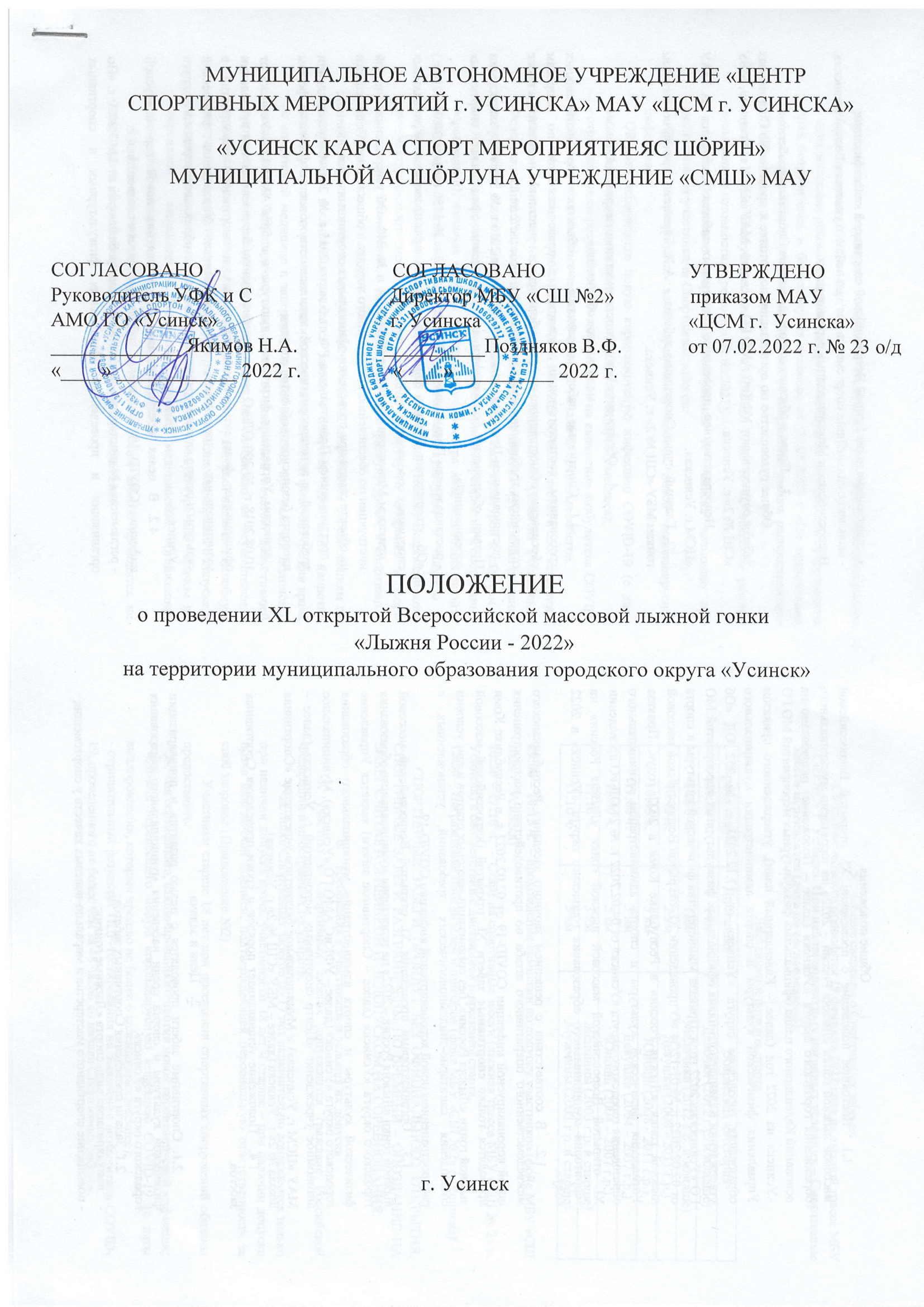 Общие положенияНастоящее положение о проведении XL открытой Всероссийской массовой лыжной гонки «Лыжня России – 2022» на территории муниципального образования городского округа «Усинск» (далее – Положение) разработано на основании Календарного плана официальных физкультурных мероприятий МО ГО «Усинск» на 2022 год (далее – Календарный план), утвержденного приказом Управления физической культуры и спорта администрации муниципального образования городского округа «Усинск» от 17.12.2021 г. № 252 ОД «Об утверждении Календарного плана официальных физкультурных мероприятий МО ГО «Усинск» на 2022 год», Приказа Министерства физической культуры и спорта от 02.02.2022 г. № 01-12/34 «О проведении XL открытой Всероссийской массовой лыжной гонки «Лыжня России» в Республике Коми в 2022 году», Приказа Управления физической культуры и спорта администрации муниципального образования городского округа «Усинск» от 04.02.2022 г. № 24 ОД «О проведении XL открытой Всероссийской массовой лыжной гонки «Лыжня России» на территории муниципального образования городского округа «Усинск» в 2022 году».В соответствии с решением заочного заседания Республиканского межведомственного оперативного штаба по противодействию распространения новой коронавирусной инфекции COVID-19 от 02.02.2022 г. в Республике Коми проводятся только спортивные забеги XL открытой Всероссийской массовой лыжной гонки «Лыжня России», без организации массовых стартов и при условии соблюдения санитарно-эпидемиологических требований, установленных с распространением новой коронавирусной инфекции COVID-19.Организаторами проведения XL открытой Всероссийской массовой лыжной гонки «Лыжня России – 2022» на территории муниципального образования городского округа «Усинск» (далее – Спортивные забеги) является Управление физической культуры и спорта администрации муниципального образования городского округа «Усинск» (далее – УФКиС АМО ГО «Усинск»), Муниципальное автономное учреждение «Центр спортивных мероприятий г. Усинска» (далее – МАУ «ЦСМ г. Усинска») и Муниципальное бюджетное учреждение «Спортивная школа № 2» г. Усинска (далее – МБУ «СШ № 2» г. Усинска).Положение устанавливает порядок и сроки проведения Спортивных забегов.Цели и задачи2.1. Спортивные забеги проводятся с целью развития и популяризации физической культуры и спорта среди населения муниципального образования городского округа «Усинск».Задачи проведения Спортивных забегов:-    популяризация вида спорта «Лыжные гонки»;- повышение спортивного мастерства и морально-волевых качеств у спортсменов;-    выполнение норм Единой Всероссийской спортивной классификации;- выявление сильнейших спортсменов для дальнейшего участия в Республиканских, Всероссийских и Международных соревнованиях.Права и обязанности организаторов Спортивных забеговОбщее руководство по организации, подготовке и проведению Спортивных забегов осуществляют УФКиС АМО ГО «Усинск», МАУ «ЦСМ г. Усинска», МБУ «СШ № 2» г. Усинска.Непосредственное проведение Спортивных забегов возлагается на МАУ «ЦСМ г. Усинска».Главный судья Спортивных забегов -  А.Х. Гарайшин, тренер по лыжным гонкам МБУ «СШ № 2» г. Усинска.Обеспечение безопасности участников и зрителей,медицинское обеспечение.4.1. Спортивные забеги проводятся на объектах спорта, отвечающих требованиям соответствующих нормативных правовых актов по вопросам   обеспечения общественного порядка и безопасности участников и зрителей, а также отвечающих требованиям правил вида спорта, в соответствии с:- постановлением Правительство РФ от 18 апреля 2016 г. № 353 «Об утверждении Правил обеспечения безопасности при проведении официальных спортивных соревнований»;- постановлением Правительства РФ от 16.12.2013 г. № 1156 (ред. от 30.01.2014 г.) «Об утверждении Правил поведения зрителей при проведении официальных спортивных соревнований»;- приказом Минспорта России от 26.11.2014 г. № 948 «Об утверждении типовой инструкции по обеспечению общественного порядка и общественной безопасности на объекте спорта при проведении официальных спортивных соревнований»;- постановлением Правительства РФ от 6 марта 2015 г. № 202 «Об утверждении требований к антитеррористической защищенности объектов спорта и формы паспорта безопасности объектов спорта»;- приказом Управления физической культуры и спорта АМО ГО «Усинск» от 10.08.2018 г. № 200 ОД «О мерах по обеспечению безопасности при проведении официальных физкультурно-оздоровительных и спортивных мероприятий в муниципальных учреждениях, подведомственных Управлению физической культуры и спорта администрации муниципального образования городского округа «Усинск»».4.2. В целях предупреждения распространения новой коронавирусной инфекции (COVID–19) Спортивные забеги проводятся в соответствии с:- регламентом Министерства спорта РФ и Роспотребнадзором от 31.07.2020 г. «По организации и проведению официальных физкультурных и спортивных мероприятий на территории Российской Федерации в условиях сохранения рисков распространения COVID–19»;- методическими рекомендациями Федеральной службы по надзору в сфере защиты прав потребителей и благополучия человека от 25.05.2020 г «По организации работы спортивных организаций в условиях сохранения рисков распространения COVID-19»;- указом Главы Республики Коми от 15.03.2020 г. № 16 «О введении режима повышенной готовности»  (редакция 02.02.2022).	4.3. Посещение спортивных сооружений г. Усинска возможно при предъявлении участниками Спортивных забегов:- QR-кода сертификата, вакцинированного против новой коронавирусной инфекции;- QR-кода перенесшего новую коронавирусную инфекцию COVID-19 (с даты выздоровления, которых прошло не более 6 календарных месяцев); - отрицательного результат ПЦР-тестирования на выявление возбудителя COVID-19, проведенного не более чем за 48 часов до начала Спортивных забегов. 4.4. Оказание скорой медицинской помощи осуществляется в соответствии с приказом Министерства здравоохранения и социального развития Российской Федерации 23.10.2020 г. № 1144н «Об утверждении порядка организации оказания медицинской помощи лицам, занимающимся физической культурой и спортом (в том числе при подготовке и проведении физкультурных мероприятий и спортивных мероприятий), включая порядок медицинского осмотра лиц, желающих пройти спортивную подготовку, заниматься физической культурой и спортом в организациях и (или) выполнить нормативы испытаний (тестов) Всероссийского физкультурно-спортивного комплекса «Готов к труду и обороне» и форм медицинских заключений о допуске к участию в физкультурных и спортивных мероприятиях».4.5. Основанием для допуска спортсмена к спортивным соревнованиям по медицинским заключениям является заявка с отметкой «Допущен» напротив каждой фамилии спортсмена с подписью врача по лечебной физкультуре или врача по спортивной медицине и заверенной личной печатью, при наличии подписи с расшифровкой ФИО врача в конце заявки, заверенной печатью допустившей спортсмена медицинской организации, имеющей лицензию на осуществление медицинской деятельности, перечень работ и услуг, который включает лечебную физкультуру и спортивную медицину (возможна медицинская справка о допуске к соревнованиям, подписанная  врачом по лечебной физкультуре или  врачом по спортивной  медицине и заверенная печатью медицинской организации, отвечающей вышеуказанным требованиям).4.6. Медицинские осмотры участников Спортивных забегов проводятся не ранее, чем за 10 дней до начала проведения Спортивных забегов.Общие сведения о Спортивных забегахСпортивные забеги проводятся 19 февраля 2022 года на лыжной трассе МБУ «СШ №2» г. Усинска. При неблагоприятных погодных условиях – Спортивные забеги переносятся (дата по согласованию).Дистанции и порядок старта09:00 – 10:15 ч.  – прохождение комиссии по допуску участников (фойе МБУ «СШ №2» г. Усинска)10:30 – 11:10 ч.  – Старт на спортивные забеги (лыжная трасса МБУ «СШ № 2» г. Усинска) в соответствии с дистанцией и временем старта.12:30 – Награждение победителей и призёров (фойе МБУ «СШ №2» г. Усинска)СПОРТИВНЫЕ ЗАБЕГИ ПРОЙДУТ БЕЗ ОФИЦИАЛЬНОГО ОТКРЫТИЯ. СПОРТИВНЫЕ ЗАБЕГИ РАЗГРАНИЧЕНЫ ПО ВРЕМЕНИ – ОПОЗДАНИЕ НА ЗАБЕГ СЧИТАЕТСЯ НЕЯВКОЙ И НЕДОПУСКОМ НА СОРЕВНОВАНИЯ.Требования к участникам и условия их допуска.К участию в Спортивных забегах допускаются граждане Российской Федерации и иностранных государств.Участники Спортивных забегов до 17 лет включительно допускаются только при наличии допуска врача, участники от 18 лет и старше – при наличии допуска врача или личной подписи, подтверждающей персональную ответственность за своё здоровье (Приложение №2).	Участники старше 18 лет при посещении спортивных сооружений обязаны предоставить:- QR-код сертификата, вакцинированного против новой коронавирусной инфекции;- QR-код перенесшего новую коронавирусную инфекцию COVID-19 (с даты выздоровления, которых прошло не более 6 календарных месяцев); - отрицательный результат ПЦР-тестирования на выявление возбудителя COVID-19, проведенного не более чем за 48 часов до начала Спортивных забегов. Подача заявок на участиеЗаявки на участие в Спортивных забегах (Приложение №1) подаются с 08 по 17 февраля 2022 г. с 09:00 до 17:00 в МАУ «ЦСМ г. Усинска»:- по адресу: г. Усинск, ул. Строителей д. 9а;- по электронной почте: zsm-usinsk@mail.ru;- по номеру телефона: 8 - (82144) -25-600.  Каждый участник Спортивных забегов должен предоставить в комиссию по допуску участников следующие документы: паспорт или свидетельство о рождении и справку о допуске врача к Спортивным забегам.Комиссия по допуску участников контролирует правильность заполнения заявки и подлинность документов регистрирующихся участников.Условия подведения итоговПобедители и призёры в каждой возрастной группе определяются в соответствии с действующими Правилами соревнований по лыжным гонкам.Награждение.Участники, занявшие I – III место во всех возрастных группах, награждаются дипломами и медалями. 10. Заключительные положения10.1. Лица, ответственные за проведение и организацию Спортивных забегов должны руководствоваться требованиями настоящего Положения.10.2. Настоящее положение является официальным приглашением для участия в Спортивных забегах.Приложение №1ЗАЯВКА на участие в XL открытой Всероссийской массовой лыжной гонке«Лыжня России - 2022» на территории муниципального образования городского округа «Усинск»«____»______________20____г.Допущено к соревнованиям (количество)            __________________      человекВрач спортивной медицины                                  ________________/____________Представитель команды                                       ________________/____________   Руководитель организации                                   ________________/____________  «____»______________20____г.Контактный номер телефона: _______________________E-mail: __________________________________________Приложение №2РАСПИСКАЯ___________________________________________________________________(ФИО прописью, дата рождения)принимаю на себя полную ответственность за свое здоровье, физическое состояние, все возможные травмы и прочие последствия несчастных случаев, которые могут произойти со мной 19 февраля 2022 года во время участия в XL открытой Всероссийской массовой лыжной гонке «Лыжня России - 2022» на территории муниципального образования городского округа «Усинск». Ни при каких обстоятельствах не буду умышленно создавать ситуации, которые могут причинить вред другим участникам, организаторам, посторонним лицам, а также их имуществу. К организаторам XL открытой Всероссийской массовой лыжной гонки «Лыжня России - 2022» на территории муниципального образования городского округа «Усинск» претензий не имею. С Регламентом и Правилами ознакомлен. О возможных последствиях предупрежден.Личная подпись ___________			     	         Дата «___» ________ 2022 г. Время стартаДистанцияВозрастная категория10:30 ч.1 кмДевочки (2012 г.р. и младше)10:30 ч.1 кмМальчики (2012 г.р. и младше)10:45 ч.2 кмДевушки (2008 - 2011 г.р.)10:45 ч.3 кмЮноши (2008 - 2011 г.р.)11:00 ч.3 кмДевушки (2004 – 2007 г.р.)11:00 ч.5 кмЮноши (2004 – 2007 г.р.)11:10 ч.3 кмЖенщины (2003 г.р. и старше)11:10 ч.5 кмМужчины (2003 г.р. и старше)№ п/пФ.И.О.Дата рожденияВремя стартаДистанцияДопуск врача123………